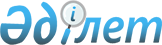 О внесении дополнения в постановление Правительства Республики Казахстан от 9 июня 2008 года № 548
					
			Утративший силу
			
			
		
					Постановление Правительства Республики Казахстан от 3 ноября 2008 года № 1002. Утратило силу постановлением Правительства Республики Казахстан от 10 сентября 2015 года № 762      Сноска. Утратило силу постановлением Правительства РК от 10.09.2015 № 762 (вводится в действие по истечении десяти календарных дней после дня его первого официального опубликования).      Правительство Республики Казахстан ПОСТАНОВЛЯЕТ: 

      1. Внести в постановление Правительства Республики Казахстан от 9 июня 2008 года № 548 "Об утверждении повышающих отраслевых коэффициентов" (САПП Республики Казахстан, 2008 г., № 29, ст. 286) следующее дополнение: 



      пункт 1 дополнить подпунктами 5) и 6) следующего содержания: 



      "5) в нефтегазовой отрасли - 1,8; 



      6) в отрасли строительства - 1,5;". 



      2. Настоящее постановление вводится в действие с 1 января 2009 года и подлежит официальному опубликованию.        Премьер-Министр 

      Республики Казахстан                       К. Масимов 
					© 2012. РГП на ПХВ «Институт законодательства и правовой информации Республики Казахстан» Министерства юстиции Республики Казахстан
				